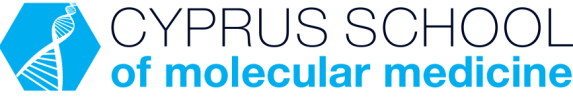 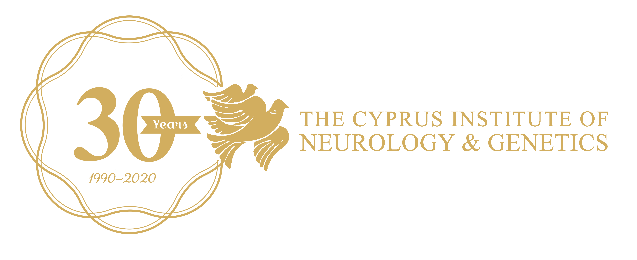 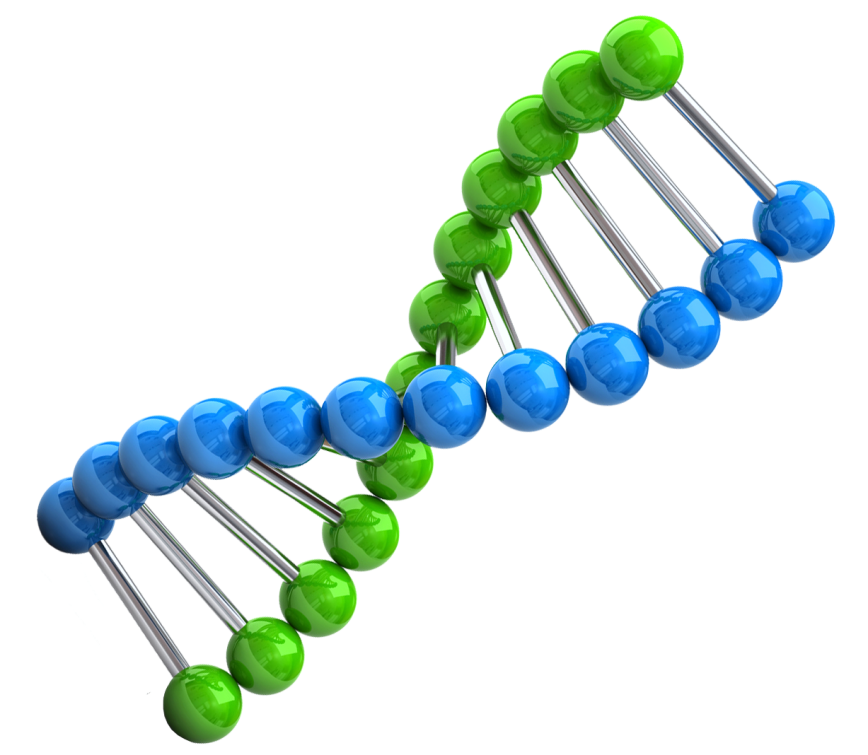 Genovation Competition 2020Competition Entry Form This form must be completed by each contestant of the Genovation Competition and                        must be submitted by email along with the essay no later than Sunday 12 July 2020.Contestant Details Contestant Details Full NameDate of BirthEmail AddressIf you are an undergraduate or postgraduate student, please state the following:Your universityYour current program of studyYour year of studyIf you have graduated and are not currently in education, please state the following:The university from which you graduated Your degree title Your year of graduationYour current employment, if you are employedConsent StatementsConsent StatementsDate: The Cyprus Institute of Neurology & Genetics and the Cyprus School of Molecular Medicine would like to publish when referring to the competition, the name of the winner in printed material, displays, magazines, newsletters, leaflets, on the CSMM and CING websites, TV channels and social media pages (Facebook, Twitter, Youtube). If you consent to the use of your data for this purpose tick the box below. If you do not clearly indicate your consent by ticking the box, we will understand that you do not consent, therefore we will not process any of your data.I consent to the use and publication of my name and/or photograph in printed material, displays, magazines, newsletters, leaflets on the CSMM and CING websites, TV channels and social media pages Date: The Cyprus Institute of Neurology & Genetics and the Cyprus School of Molecular Medicine would like to publish when referring to the competition, the name of the winner in printed material, displays, magazines, newsletters, leaflets, on the CSMM and CING websites, TV channels and social media pages (Facebook, Twitter, Youtube). If you consent to the use of your data for this purpose tick the box below. If you do not clearly indicate your consent by ticking the box, we will understand that you do not consent, therefore we will not process any of your data.I consent to the use and publication of my name and/or photograph in printed material, displays, magazines, newsletters, leaflets on the CSMM and CING websites, TV channels and social media pages Also, the Cyprus Institute of Neurology & Genetics and the Cyprus School of Molecular Medicine would like to include you in its newsletter mailing list. If you consent to the use of your email address receiving our newsletter please tick the box below. If you do not clearly indicate your consent by ticking the box, we will understand that you do not consent, therefore we will not process any of your data.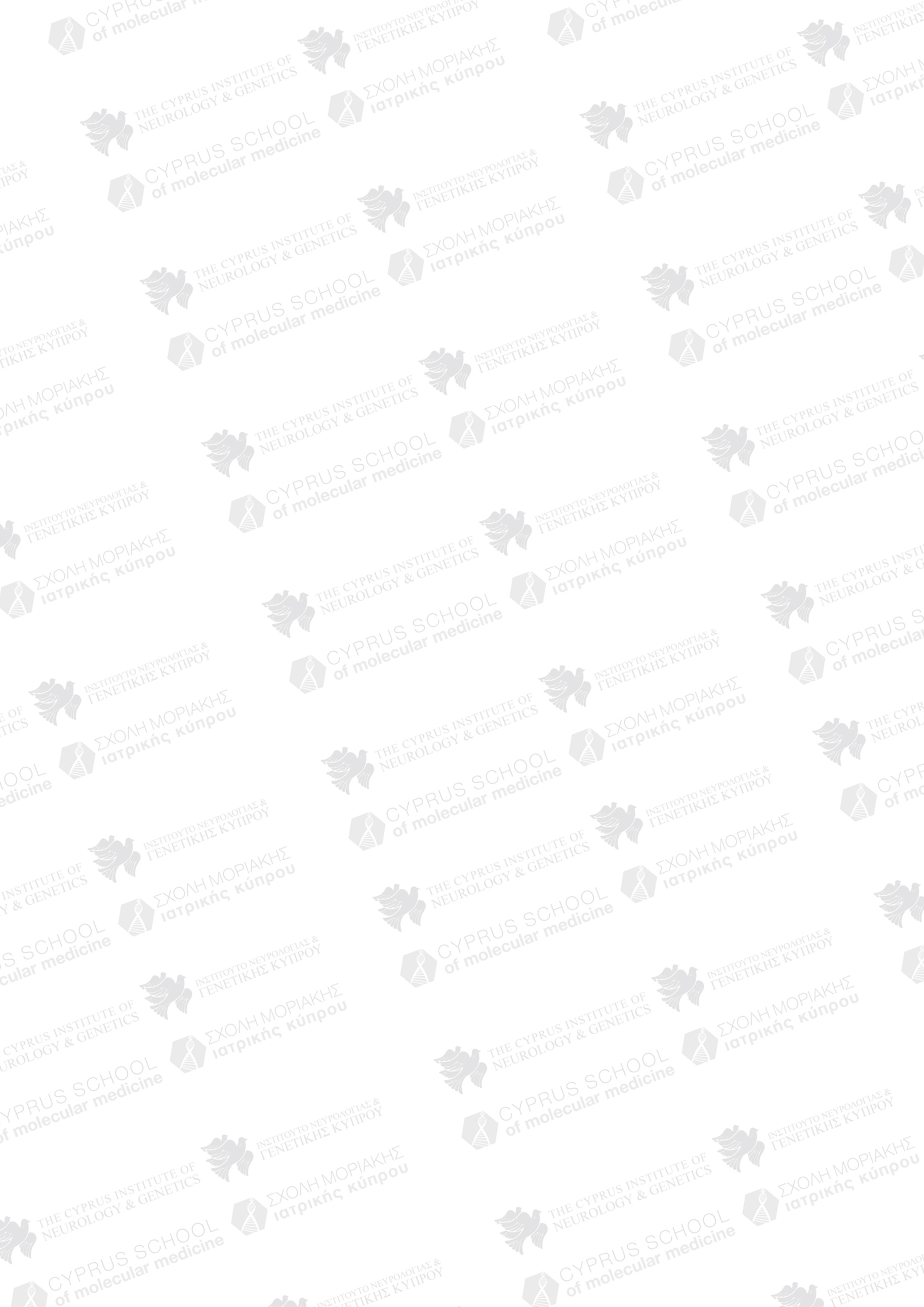 I would like to receive news from the Cyprus Institute of Neurology & Genetics and the Cyprus School of Molecular Medicine by email  You can withdraw these consents at any time by sending an email to csmm@cing.ac.cy  We will subsequently delete your data from our databases and make reasonable efforts to delete it from the third parties’ media specified above.The CING and the CSMM follow the General Data Protection Regulation (EU) 2016/679, therefore the data you provide us with will only be used for the purpose for which you have consented to. You have the right to access, rectify and erase any of your data, or request restriction of a specific processing. We will never transfer your personal data to any third parties or use it in ways other than the purpose for which you provided it.  In case you need more information regarding the protection of your personal data and the exercise of your subject rights, you can view our privacy policies at https://www.cing.ac.cy/en/privacypolicies or email us at csmm@cing.ac.cyAlso, the Cyprus Institute of Neurology & Genetics and the Cyprus School of Molecular Medicine would like to include you in its newsletter mailing list. If you consent to the use of your email address receiving our newsletter please tick the box below. If you do not clearly indicate your consent by ticking the box, we will understand that you do not consent, therefore we will not process any of your data.I would like to receive news from the Cyprus Institute of Neurology & Genetics and the Cyprus School of Molecular Medicine by email  You can withdraw these consents at any time by sending an email to csmm@cing.ac.cy  We will subsequently delete your data from our databases and make reasonable efforts to delete it from the third parties’ media specified above.The CING and the CSMM follow the General Data Protection Regulation (EU) 2016/679, therefore the data you provide us with will only be used for the purpose for which you have consented to. You have the right to access, rectify and erase any of your data, or request restriction of a specific processing. We will never transfer your personal data to any third parties or use it in ways other than the purpose for which you provided it.  In case you need more information regarding the protection of your personal data and the exercise of your subject rights, you can view our privacy policies at https://www.cing.ac.cy/en/privacypolicies or email us at csmm@cing.ac.cyAfter completing this form, please send it with your essay by e-mail to csmm@cing.ac.cy Entry Deadline:  Sunday 17 May 2020.After completing this form, please send it with your essay by e-mail to csmm@cing.ac.cy Entry Deadline:  Sunday 17 May 2020.